FICHE 1.7				SE DEPLACER SUR DES PEDAL-GO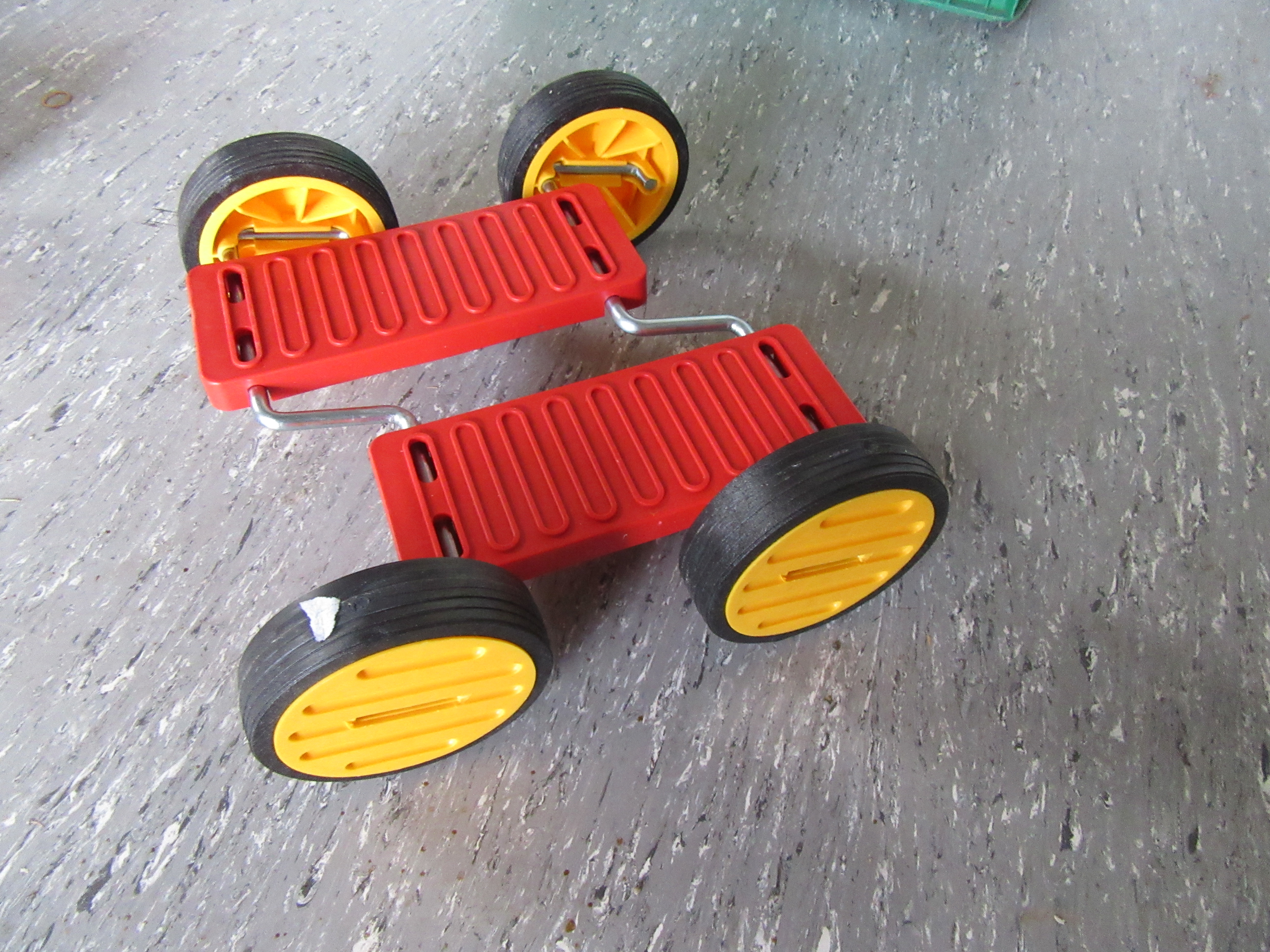 CONDITION MATERIELLE1 engin pour 2 élèves (3 engins disponibles)PROGRESSIONETAPE 1 (phase de découverte)1. je monte sur le pédal-go en prenant appui contre un mur2. je sais sauter le pédal-go3. je me déplace sur la distance la plus grande possible4. je roule en changeant d’allure (plus vite, plus longtemps, …)5. je roule en avant et en arrièreETAPE 2 (phase de manipulation pour l’amélioration de l’action)1. Je passe entre des plots, je tourne autour de plots2. ETAPE 3 (phase de création pour montrer son action)Je réalise l’étape 2 en associant diverses manipulations :A PLUSIEURSJe m’organise avec les autres pour faire des déplacements jolis à regarder1. nous allons tous dans la même direction2. nous nous croisons3. je suis un autre (à la queue le le)4. je tourne autour d’un autre5. nous tournons à plusieurs sur le même cercle, sur des cercles différents6. nous tournons à plusieurs sur des cercles différents dans des sens inverses6. se déplacer à plusieurs dans un espace restreint